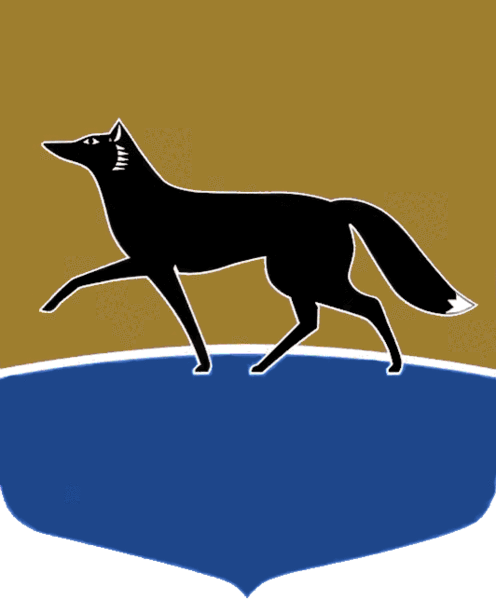 Принято на заседании Думы 26 апреля 2023 года№ 312-VII ДГО назначении публичных слушаний по проекту решения Думы города «О внесении изменений в Устав муниципального образования городской округ Сургут Ханты-Мансийского автономного округа – Югры»В соответствии с Федеральным законом от 06.10.2003 № 131-ФЗ 
«Об общих принципах организации местного самоуправления в Российской Федерации», в целях обеспечения участия населения города Сургута 
в осуществлении местного самоуправления Дума города РЕШИЛА:1. Назначить публичные слушания по проекту решения «О внесении изменений в Устав муниципального образования городской округ Сургут Ханты-Мансийского автономного округа – Югры», внесённому Главой города, на 29.05.2023.Место проведения – зал заседаний Думы города по адресу: г. Сургут, ул. Восход, 4.Время начала публичных слушаний – 18.00 по местному времени.2. Определить постоянный комитет Думы города по нормотворчеству,
информационной политике и правопорядку органом, уполномоченным 
на проведение публичных слушаний.3. Предложения и замечания к проекту решения направляются в орган,
уполномоченный на проведение публичных слушаний, по адресу: г. Сургут, ул. Восход, 4, каб. 205, по электронной почте: duma@admsurgut.ru в течение 30 дней после опубликования настоящего решения.4.	Аппарату Думы города обеспечить деятельность органа, уполномоченного на проведение публичных слушаний при реализации 
им полномочий в соответствии с Порядком организации и проведения публичных слушаний в городе Сургуте, утверждённым решением Думы города от 24.03.2017 № 77-VI ДГ.5. Администрации города опубликовать настоящее решение не позднее29.04.2023 с одновременным опубликованием положений о порядке участия граждан в обсуждении проекта Устава города Сургута, проекта решения Думы города о внесении изменений и (или) дополнений в Устав города Сургута, о порядке учёта предложений по проекту Устава города Сургута, проекту решения Думы города о внесении изменений и (или) дополнений 
в Устав города Сургута, утверждённых решением Думы города от 20.10.2022 № 207-VII ДГ.6.	Контроль за выполнением настоящего решения возложить 
на депутата Думы города, председателя постоянного комитета Думы города по нормотворчеству, информационной политике и правопорядку 
Бехтина М.М.И.о. Председателя Думы города					    А.И. Олейников «26» апреля 2023 г.Приложение к решению Думы города от 26.04.2023 № 312-VII ДГ ПРОЕКТ                                     вносится Главой городаМУНИЦИПАЛЬНОЕ ОБРАЗОВАНИЕ ГОРОДСКОЙ ОКРУГ СУРГУТХАНТЫ-МАНСИЙСКОГО АВТОНОМНОГО ОКРУГА – ЮГРЫДУМА ГОРОДАРЕШЕНИЕВ соответствии с Федеральным законом от 06.10.2003 № 131-ФЗ 
«Об общих принципах организации местного самоуправления в Российской Федерации», рассмотрев результаты публичных слушаний, Дума города РЕШИЛА:1. Внести в Устав муниципального образования городской округ Сургут Ханты-Мансийского автономного округа – Югры, принятый решением городской Думы от 18.02.2005 № 425-III ГД (в редакции 
от 05.04.2023 № 308-VII ДГ), изменения согласно приложению.2. Главе города в установленном порядке направить настоящее решение в соответствующий территориальный орган уполномоченного федерального органа исполнительной власти в сфере регистрации уставов муниципальных образований для государственной регистрации.3. Администрации города опубликовать настоящее решение после государственной регистрации.4. Настоящее решение вступает в силу после официального опубликования.5. Контроль за выполнением настоящего решения возложить 
на депутата Думы города, председателя постоянного комитета Думы 



города по нормотворчеству, информационной политике и правопорядку Бехтина М.М.Приложение к решению Думы города от __________ № ________Измененияв Устав муниципального образования городской округ СургутХанты-Мансийского автономного округа – Югры1. В абзаце втором пункта 2 статьи 1 слова «наградах и почетных званиях города Сургута» заменить словами «наградах, почетных званиях 
и иных формах общественного признания и поощрения города Сургута».2. Статью 9 изложить в следующей редакции:«Статья 9. Награды, почетные звания и иные формы общественного признания и поощрения города Сургута1.	За вклад в развитие города Сургута, в целях поощрения 
за деятельность, направленную на обеспечение благополучия города Сургута, Думой города учреждаются награды, почетные звания и иные формы общественного признания и поощрения города Сургута.2.	Положения о наградах, почетных званиях и иных формах общественного признания и поощрения города Сургута утверждаются Думой города.».3.	Подпункт 2 пункта 2 статьи 31 изложить в следующей редакции: «2) учреждение видов наград, почетных званий, иных форм общественного признания и поощрения города Сургута, установление порядка их вручения и присвоения;».4. Абзац шестой пункта 14 статьи 54 признать утратившим силу.О внесении изменений  в  Уставмуниципального образования городской округ Сургут Ханты-Мансийского автономного округа – ЮгрыПредседатель Думы города_______________ М.Н. Слепов «___» ___________ 20___ г.Глава города_______________ А.С. Филатов«___» ___________ 20___ г.